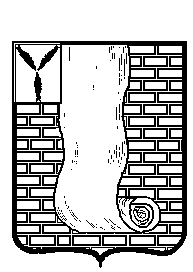 АДМИНИСТРАЦИЯКРАСНОАРМЕЙСКОГО МУНИЦИПАЛЬНОГО РАЙОНАСАРАТОВСКОЙ ОБЛАСТИРАСПОРЯЖЕНИЕОб утверждении Плана проведения плановых (рейдовых) осмотров, обследований земельных участков в границах городского поселения – муниципального образования город Красноармейск, межселенных территориях Красноармейского муниципального района и в границах сельских поселений Красноармейского муниципального района Саратовской области  на I квартал 2020 годаВ соответствии с Федеральным законом от 06.10.2003 года № 131-ФЗ «Об общих принципах организации местного самоуправления в Российской Федерации», статьей 72 Земельного кодекса Российской Федерации, статьей 13.2 Федерального закона от 26.12.2008 года № 294-ФЗ «О защите прав юридических лиц и индивидуальных предпринимателей при осуществлении государственного контроля (надзора) и муниципального контроля», в целях организации муниципального контроля в сфере соблюдения требований земельного законодательства, Порядком оформления плановых (рейдовых) заданий и их содержания на проведение плановых (рейдовых) осмотров, обследований земельных участков и порядка оформления результатов плановых рейдовых осмотров, обследований земельных участков при осуществлении муниципального земельного контроля в границах городского поселения - муниципального образования город Красноармейск, межселенных территориях Красноармейского муниципального района и в границах сельских поселений Красноармейского муниципального района Саратовской области, утвержденного постановлением администрации Красноармейского муниципального района Саратовской области от  14.02.2017г. № 93:1. Утвердить План проведения плановых (рейдовых) осмотров,  обследований земельных участков в границах городского поселения – муниципального образования город Красноармейск, межселенных территориях Красноармейского муниципального района и в границах сельских поселений Красноармейского муниципального района Саратовской области  на I квартал 2020 года, согласно приложению;        	2. Организационно - контрольному отделу администрации Красноармейского муниципального района опубликовать настоящее распоряжение  путем размещения на официальном сайте администрации Красноармейского муниципального района в  информационно- телекоммуникационной сети «Интернет» (http://krasnoarmeysk.64.ru);        	3.     Контроль, за исполнением настоящего распоряжения возложить на заместителя главы администрации Красноармейского муниципального района Саратовской области.Глава Красноармейского муниципального района                                                                       А.В. ПетаевУТВЕРЖДАЮ                                                       Глава Красноармейского муниципального района  ________________ А.В. Петаев ПЛАНПРОВЕДЕНИЯ ПЛАНОВЫХ (РЕЙДОВЫХ) ОСМОТРОВ, ОБСЛЕДОВАНИЙ ЗЕМЕЛЬНЫХ УЧАСТКОВ В ГРАНИЦАХ ГОРОДСКОГО ПОСЕЛЕНИЯ- МУНИЦИПАЛЬНОГО ОБРАЗОВАНИЯ ГОРОД КРАСНОАРМЕЙСК, МЕЖСЕЛЕННЫХ ТЕРРИТОРИЯХ КРАСНОРАМЕЙСКОГО МУНИЦИПАЛЬНОГО РАЙОНА И В ГРАНИЦАХ СЕЛЬСКИХ ПОСЕЛЕНИЙ КРАСНОРАМЕЙСКОГО МУНИЦИПАЛЬНОГО РАЙОНА САРАТОВСКОЙ ОБЛАСТИ.
НА  I КВАРТАЛ 2020 ГОДГлава Красноармейскогомуниципального района                                                                                             А.В. Петаев                                                                                            от19 декабря 2019г.№1127-рот19 декабря 2019г.№1127-рг. КрасноармейскN
п/пАдрес (адресный ориентир) земельного участкаДата начала проведения осмотра,
обследования
земельного участкаДата окончания проведения осмотра, обследования земельного участкаНаименование уполномоченного органа, осуществляющего осмотр, обследование земельного участка1.г. Красноармейск, ул. Московская, 2614.01.2020г.15.01.2020г.Отдел по имущественными земельным вопросам    управления по правовым,имущественным  и земельным вопросам2.г. Красноармейск, ул. Карамышская, 814.01.2020г.15.01.2020г.Отдел по имущественными земельным вопросам    управления по правовым,имущественным  и земельным вопросам3.г. Красноармейск, ул. Карла Либкнехта, 30/214.01.2020г.15.01.2020г.Отдел по имущественными земельным вопросам    управления по правовым,имущественным  и земельным вопросам4.г. Красноармейск, ул. Новая, 121.01.2020г.22.01.2020г.Отдел по имущественными земельным вопросам    управления по правовым,имущественным  и земельным вопросам5.г. Красноармейск, ул. Зеленая, 521.01.2020г.22.01.2020г.Отдел по имущественными земельным вопросам    управления по правовым,имущественным  и земельным вопросам6.г.  Красноармейск, ул. Ленина, 31/221.01.2020г.22.01.2020г.Отдел по имущественными земельным вопросам    управления по правовым,имущественным  и земельным вопросам7.г.  Красноармейск, ул. Почтовая, 1121.01.2020г.22.01.2020г.Отдел по имущественными земельным вопросам    управления по правовым,имущественным  и земельным вопросам8.г.  Красноармейск, ул. Коммунистическая, 18/128.01.2020г.29.01.2020г.Отдел по имущественными земельным вопросам    управления по правовым,имущественным  и земельным вопросам9.г.  Красноармейск, ул. Дарвина, 1928.01.2020г.29.01.2020г.Отдел по имущественными земельным вопросам    управления по правовым,имущественным  и земельным вопросам10.г.  Красноармейск, ул. Пролетарская, 9328.01.2020г.29.01.2020г.Отдел по имущественными земельным вопросам    управления по правовым,имущественным  и земельным вопросам